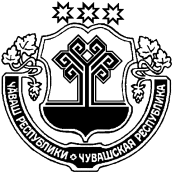 Об утверждении Порядка формирования,ведения   и утверждения  ведомственныхперечней    муниципальных   услуг     иработ,    оказываемых  и   выполняемыхмуниципальными    учреждениямиШумерлинского района        В соответствии со статьей 69.2 Бюджетного кодекса Российской Федерации, постановлением Правительства Российской Федерации от 26 февраля 2014 г. № 151 «О формировании и ведении базовых (отраслевых) перечней государственных и муниципальных услуг и работ, формировании, ведении и утверждении ведомственных перечней государственных услуг и работ, оказываемых и выполняемых федеральными государственными учреждениями, и об общих требованиях к формированию, ведению и утверждению ведомственных перечней государственных (муниципальных) услуг и работ, оказываемых и выполняемых государственными (муниципальными) государственными учреждениями субъектов Российской Федерации (муниципальными учреждениями)»           администрация Шумерлинского района  п о с т а н о в л я е т:          1. Утвердить прилагаемый Порядок формирования, ведения и утверждения ведомственных перечней муниципальных услуг и работ, оказываемых и выполняемых муниципальными учреждениями Шумерлинского района.         2.  Структурным подразделениям администрации Шумерлинского района,  в ведении которых находятся муниципальные бюджетные,  автономные учреждения:         -  привести в соответствие с настоящим постановлением ведомственные перечни муниципальных услуг и работ, оказываемых и выполняемых муниципальными учреждениями Шумерлинского района.         -   определить  ответственных  должностных лиц, уполномоченных за формирование и ведение ведомственных перечней муниципальных услуг и работ, оказываемых и выполняемых бюджетными и автономными учреждениями Шумерлинского района в информационной системе, доступ к которой осуществляется через единый портал бюджетной системы Российской Федерации (www.budget.gov.ru) в информационно-телекоммуникационной сети «Интернет» по размещению информации о государственных и муниципальных учреждениях (www.bus.gov.ru).          3. Установить, что положения настоящего постановления применяются при формировании муниципальных заданий на оказание муниципальных услуг и выполнение работ на 2016 год и плановый период 2017 и 2018 годов.          4. Настоящее постановление вступает в силу со дня опубликования в издании «Вестник Шумерлинского района» и подлежит размещению на официальном сайте Шумерлинского района.         5. Контроль за исполнением настоящего постановления возложить на первого  заместителя главы администрации - начальника отдела сельского хозяйства и экологии Шумерлинского района Мостайкина  А.А.  Глава администрацииШумерлинского района  	       		                                                 Л.Г. РафиновПриложение к постановлению администрации Шумерлинского района от 28.01.2015 г.  № 29____ПОРЯДОКформирования, ведения и утверждения ведомственных перечней муниципальных услуги работ, оказываемых и выполняемых муниципальными бюджетнымиучреждениями Шумерлинского района     1. Настоящий Порядок устанавливает требования к формированию, ведению и утверждению ведомственных перечней муниципальных услуг и работ в целях составления муниципальных заданий на оказание муниципальных услуг и выполнение работ, оказываемых и выполняемых муниципальными бюджетными учреждениями Шумерлинского района (далее - ведомственные перечни муниципальных услуг и работ).     2.  Ведомственные перечни муниципальных услуг и работ формируются структурными подразделениями администрации Шумерлинского района, в ведении которых находятся бюджетные,  автономные учреждения.     3. Ведомственные перечни муниципальных услуг и работ, сформированные в соответствии с настоящим Порядком, утверждаются администрацией Шумерлинского района.     4. В ведомственные перечни муниципальных услуг и работ включается в отношении каждой муниципальной услуги или работы следующая информация:     а) наименование муниципальной услуги или работы с указанием кодов Общероссийского классификатора видов экономической деятельности, которым соответствует муниципальная услуга или работа;     б) наименование структурного подразделения администрации Шумерлинского района, осуществляющего функции и полномочия учредителя муниципальных бюджетных, автономных учреждений , (далее – орган, осуществляющий полномочия учредителя);     в) код органа, осуществляющего полномочия учредителя в соответствии с реестром участников бюджетного процесса, а также отдельных юридических лиц, не являющихся участниками бюджетного процесса, формирование и ведение которого осуществляется в порядке, устанавливаемом Министерством финансов Российской Федерации (далее - реестр участников бюджетного процесса);     г) наименования муниципальных учреждений и их коды в соответствии с реестром участников бюджетного процесса (в случае принятия органом, осуществляющим полномочия учредителя, решения об указании наименований учреждений);     д) содержание муниципальной услуги или работы;     е) условия (формы) оказания муниципальной услуги или выполнения работы;    ж) вид деятельности муниципального учреждения;     з) категории потребителей муниципальной услуги или работы;     и) наименования показателей, характеризующих качество и (или) объем муниципальной услуги (выполняемой работы), и единицы их измерения;     к) указание на бесплатность или платность муниципальной услуги или работы;     л) реквизиты нормативных правовых актов, являющихся основанием для включения муниципальной услуги или работы в ведомственный перечень муниципальных услуг и работ или внесения изменений в ведомственный перечень муниципальных услуг и работ, а также электронные копии таких нормативных правовых актов.    5. Информация, сформированная по каждой муниципальной услуге или работе в соответствии с пунктом 4 настоящего Порядка, образует реестровую запись.    Каждой реестровой записи присваивается уникальный номер.    6. Порядок формирования информации и документов для включения в реестровую запись,  порядок формирования (изменения) реестровой записи и структура уникального номера должны соответствовать правилам, устанавливаемым приказом Министерством финансов Российской Федерации от 28 мая 2014г. № 42н «Об утверждении Порядка формирования (изменения) реестровых записей при формировании и ведении базовых (отраслевых) перечней государственных и муниципальных услуг и работ, включая правила формирования информации и документов для включения в реестровые записи, структуры уникального номера реестровой записи».     7. Реестровые записи подписываются усиленной квалифицированной электронной подписью лица, уполномоченного в установленном порядке действовать от имени органа, осуществляющего полномочия учредителя.     8. Ведомственные перечни муниципальных работ и услуг формируются и ведутся структурными подразделениями администрации Шумерлинского района, в ведении которых находятся муниципальные бюджетные,  автономные учреждения,  в информационной системе, доступ к которой осуществляется через единый портал бюджетной системы Российской Федерации (www.budget.gov.ru) в информационно-телекоммуникационной сети «Интернет».     Ведомственные перечни муниципальных работ и услуг также размещаются на официальном сайте в информационно-телекоммуникационной сети «Интернет» по размещению информации о государственных и муниципальных учреждениях (www.bus.gov.ru) в порядке, установленном Министерством финансов Российской Федерации.ЧĂВАШ  РЕСПУБЛИКИЧУВАШСКАЯ РЕСПУБЛИКА ÇĚМĚРЛЕ РАЙОНĚН АДМИНИСТРАЦИЙĚ  ЙЫШĂНУ28.01.2015 г. № 29 Çěмěрле хулиАДМИНИСТРАЦИЯШУМЕРЛИНСКОГО РАЙОНА ПОСТАНОВЛЕНИЕ  28.01.2015 г. №29